ОПОРНИЙ ЗАКЛАД ЗАГАЛЬНОЇ СЕРЕДНЬОЇ ОСВІТИ «ХОТЕШІВСЬКИЙ ЛІЦЕЙ» КАМІНЬ – КАШИРСЬКОЇ МІСЬКОЇ РАДИ  ВОЛИНСЬКОЇ ОБЛАСТІвул. Л. Українки, 20,  с. Хотешів,   Камінь – Каширський  р-н,  Волинська обл., 44512телефон: 0977635118  e-mail: Hoteshivschool@ukr.net Код  ЄДРПОУ 43390297_28__«_листопада_»_2021_р.                                                                  вих. № _103___Фінансовий  звіт  використання  коштів за  травень   2021р.Директор:   Т. П. Ратнюк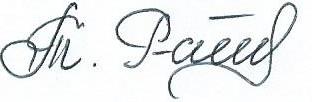 №з\пЗміст Сума (грн.)Бюджетні  кошти Бюджетні  кошти Бюджетні  кошти 1Зарплата  447 603,382Електроенергія960Разом 448 563, 38Батьківські  кошти Батьківські  кошти Батьківські  кошти Зібрано 8 190Залишок 2671Снєжка для побілки2002Грунтовка 1503Скотч малярний1054Круги на болгарку605Спецодяг двірнику506Туалетний папір, паперові рушники790Використано 1 355Залишок 7 102